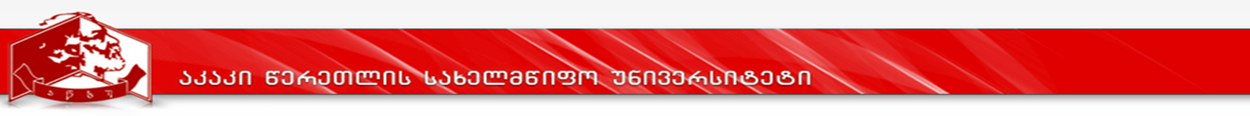 ზუსტ და საბუნებისმეტყველო მეცნიერებათა ფაკულტეტიინფორმაციული ტექნოლოგიების დეპარტამენტისაბაკალავრო პროგრამაკომპიუტერული მეცნიერებებიქუთაისი 2017-2021კურიკულუმიდანართი 2პროგრამის დასახელებაპროგრამის დასახელებასაბაკალავრო პროგრამა „კომპიუტერული მეცნიერებები“,  მისანიჭებელი აკადემიური ხარისხი/კვალიფიკაცია:მისანიჭებელი აკადემიური ხარისხი/კვალიფიკაცია:ინფორმატიკის ბაკალავრიBachelor of Informatiks ფაკულტეტის დასახელება:ფაკულტეტის დასახელება:ზუსტ და საბუნებისმეტყველო მეცნიერებათა ფაკულტეტიპროგრამის ხელმძღვანელი/ხელმძღვანელები/კოორდინატორი:პროგრამის ხელმძღვანელი/ხელმძღვანელები/კოორდინატორი:პროფესორი აკაკი გირგვლიანიპროგრამის ხანგრძლივობა / მოცულობა (სემესტრი, კრედიტების რაოდენობა):პროგრამის ხანგრძლივობა / მოცულობა (სემესტრი, კრედიტების რაოდენობა):პროგრამის ხანგრძლივობა - 240 კრედიტიძირითადი (major) პროგრამა - 180კრედიტი(minor)პროგრამა/თავისუფალი კრედიტები - 60 კრედიტისწავლების ენა:სწავლების ენა:ქართულიპროგრამის შემუშავებისა და განახლების თარიღები:პროგრამის შემუშავებისა და განახლების თარიღები:აკრედიტაციის გადაწყვეტილების N 49, 23.09.2011ზუსტ და საბუნებისმეტყველო მეცნიერებათა ფაკულტეტის საბჭოს სხდომის ოქმი № 7 (25.04.2011), 2011 წლის 31 აგვისტოს  აკადემიური საბჭოს №1  (11/12) დადგენილება. ფაკულტეტის  საბჭოს სხდომის ოქმი N8, 24 მაისი 2012 წელი.აკადემიური საბჭოს სხდომის ოქმი N17, 25 მაისი 2012 წელიინფორმაციული ტექნოლოგიების დეპარტამენტის სხდომის ოქმი N5 22 იანვარი 2014, ოქმი N7 16 მაისი 2014 წელი.ფაკულტეტის  საბჭოს სხდომის ოქმიN3, 16 მაისი 2014 წელი.ფაკულტეტის საბჭოს სხდომის ოქმი N12, 15 ივნისი,  2016წუნივერსიტეტის აკად. საბჭ.დადგენილება №2 (15/16) 22.09.2016პროგრამაზე დაშვების წინაპირობები (მოთხოვნები):პროგრამაზე დაშვების წინაპირობები (მოთხოვნები):პროგრამაზე დაშვების წინაპირობები (მოთხოვნები):პროგრამის „კომპიუტერული მეცნიერებები“ სტუდენტი შეიძლება გახდეს სრული ზოგადი ან მისი ექვივალენტური განათლების მქონე და შესაბამისი დამადასტურებელი დოკუმენტის მფლობელი პირი, რომელსაც ჩაბარებული აქვს ერთიანი ეროვნული გამოცდები და ფლობს შესაბამის სერტიფიკატს;შენიშვნა: უცხო ქვეყნის მოქალაქეებისათვის სავალდებულოა სახელმწიფოთაშორისი ხელშეკრულებით განსაზღვრული ექვივალენტური დოკუმენტის არსებობა;პროგრამის „კომპიუტერული მეცნიერებები“ სტუდენტი შეიძლება გახდეს სრული ზოგადი ან მისი ექვივალენტური განათლების მქონე და შესაბამისი დამადასტურებელი დოკუმენტის მფლობელი პირი, რომელსაც ჩაბარებული აქვს ერთიანი ეროვნული გამოცდები და ფლობს შესაბამის სერტიფიკატს;შენიშვნა: უცხო ქვეყნის მოქალაქეებისათვის სავალდებულოა სახელმწიფოთაშორისი ხელშეკრულებით განსაზღვრული ექვივალენტური დოკუმენტის არსებობა;პროგრამის „კომპიუტერული მეცნიერებები“ სტუდენტი შეიძლება გახდეს სრული ზოგადი ან მისი ექვივალენტური განათლების მქონე და შესაბამისი დამადასტურებელი დოკუმენტის მფლობელი პირი, რომელსაც ჩაბარებული აქვს ერთიანი ეროვნული გამოცდები და ფლობს შესაბამის სერტიფიკატს;შენიშვნა: უცხო ქვეყნის მოქალაქეებისათვის სავალდებულოა სახელმწიფოთაშორისი ხელშეკრულებით განსაზღვრული ექვივალენტური დოკუმენტის არსებობა;პროგრამის მიზნებიპროგრამის მიზნებიპროგრამის მიზნები მისცეს უმაღლესი განათლების პირველი საფეხურის შესაბამისი განათლება თანამედროვე კომპიუტერული მეცნიერებების სფეროში; განუვითაროს კომპიუტერული ტექნოლოგიების გამოყენების უნარი თეორიული და გამოყენებითი ხასიათის პრობლემების გადასაჭრელად;განუვითაროს ლოგიკური აზროვნების, კრიტიკული გააზრებისა და ანალიზის,  მონაცემების საფუძველზე სწორი დასკვნების გაკეთების უნარი;განუვითაროს ინფორმატიკის საკითხებთან დაკავშირებით წერითი და ზეპირი ფორმით სპეციალისტებთან და არასპეციალისტებთან  კომუნიკაციის უნარი;განუვითაროს საკუთარი სწავლის პროცესის ორგანიზების უნარი;ჩამოუყალიბოს პროფესიული საქმიანობისათვის დამახასიათებელი ღირებულებები.  მისცეს უმაღლესი განათლების პირველი საფეხურის შესაბამისი განათლება თანამედროვე კომპიუტერული მეცნიერებების სფეროში; განუვითაროს კომპიუტერული ტექნოლოგიების გამოყენების უნარი თეორიული და გამოყენებითი ხასიათის პრობლემების გადასაჭრელად;განუვითაროს ლოგიკური აზროვნების, კრიტიკული გააზრებისა და ანალიზის,  მონაცემების საფუძველზე სწორი დასკვნების გაკეთების უნარი;განუვითაროს ინფორმატიკის საკითხებთან დაკავშირებით წერითი და ზეპირი ფორმით სპეციალისტებთან და არასპეციალისტებთან  კომუნიკაციის უნარი;განუვითაროს საკუთარი სწავლის პროცესის ორგანიზების უნარი;ჩამოუყალიბოს პროფესიული საქმიანობისათვის დამახასიათებელი ღირებულებები.  მისცეს უმაღლესი განათლების პირველი საფეხურის შესაბამისი განათლება თანამედროვე კომპიუტერული მეცნიერებების სფეროში; განუვითაროს კომპიუტერული ტექნოლოგიების გამოყენების უნარი თეორიული და გამოყენებითი ხასიათის პრობლემების გადასაჭრელად;განუვითაროს ლოგიკური აზროვნების, კრიტიკული გააზრებისა და ანალიზის,  მონაცემების საფუძველზე სწორი დასკვნების გაკეთების უნარი;განუვითაროს ინფორმატიკის საკითხებთან დაკავშირებით წერითი და ზეპირი ფორმით სპეციალისტებთან და არასპეციალისტებთან  კომუნიკაციის უნარი;განუვითაროს საკუთარი სწავლის პროცესის ორგანიზების უნარი;ჩამოუყალიბოს პროფესიული საქმიანობისათვის დამახასიათებელი ღირებულებები. სწავლის შედეგები  ( ზოგადი და დარგობრივი კომპეტენციები):სწავლის შედეგები  ( ზოგადი და დარგობრივი კომპეტენციები):სწავლის შედეგები  ( ზოგადი და დარგობრივი კომპეტენციები):ცოდნა და გაცნობიერება:პერსონალურ კომპიუტერზე მუშაობის ზოგადი უნარ-ჩვევები;პროგრამირების ძირითადი მეთოდების ცოდნა;მონაცემთა ბაზის სტრუქტურების შედგენის უნარი;კომპიუტერული სისტემების და ლოკალური ქსელების აგების ძირითადი მეთოდების ცოდნაინფორმატიკის ისტორიული განვითარებისა და მეცნიერულ აზროვნებაზე მისი ზეგავლენის ზოგიერთი ასპექტის ცოდნა;უცხო ენის ცოდნა კომპიუტერული ტექნოლოგიების შესაბამისი ლიტერატურის გაცნობისათვის.პერსონალურ კომპიუტერზე მუშაობის ზოგადი უნარ-ჩვევები;პროგრამირების ძირითადი მეთოდების ცოდნა;მონაცემთა ბაზის სტრუქტურების შედგენის უნარი;კომპიუტერული სისტემების და ლოკალური ქსელების აგების ძირითადი მეთოდების ცოდნაინფორმატიკის ისტორიული განვითარებისა და მეცნიერულ აზროვნებაზე მისი ზეგავლენის ზოგიერთი ასპექტის ცოდნა;უცხო ენის ცოდნა კომპიუტერული ტექნოლოგიების შესაბამისი ლიტერატურის გაცნობისათვის.ცოდნის პრაქტიკაში გამოყენების უნარი:ამოცანების კომპიუტერზე რეალიზაციისა და მიღებული შედეგების ანალიზის უნარი;პროგრამირების მეთოდების გამოყენების უნარი სხვადასხვა სახის პრაქტიკული ამოცანების გადასაწყვეტად;ლოკალური ქსელების დაგეგმარება, ცალკეული  ელემენტების შერჩევა და მონტაჟი;კომპიუტერული სისტემების უსაფრთხოების სისტემების აგების  პრინციპები.ამოცანების კომპიუტერზე რეალიზაციისა და მიღებული შედეგების ანალიზის უნარი;პროგრამირების მეთოდების გამოყენების უნარი სხვადასხვა სახის პრაქტიკული ამოცანების გადასაწყვეტად;ლოკალური ქსელების დაგეგმარება, ცალკეული  ელემენტების შერჩევა და მონტაჟი;კომპიუტერული სისტემების უსაფრთხოების სისტემების აგების  პრინციპები.დასკვნის უნარი:აბსტრაქტული აზროვნების, ანალიზისა და სინთეზის უნარი;პრობლემის იდენფიცირების, დასმისა და გადაწყვეტის უნარი;გააზრებული გადაწყვეტილების მიღების უნარი.აბსტრაქტული აზროვნების, ანალიზისა და სინთეზის უნარი;პრობლემის იდენფიცირების, დასმისა და გადაწყვეტის უნარი;გააზრებული გადაწყვეტილების მიღების უნარი.კომუნიკაციის უნარი:მსჯელობისა და მისგან გამომდინარე დასკვნების ნათლად, ზუსტად და ადრესატისათვის მისაღები ფორმით მიწოდების უნარი, როგორც ზეპირად ისე წერილობით; საინფორმაციო და საკომუნიკაციო ტექნოლოგიების გამოყენების უნარი სხვადასხვა წყაროდან ინფორმაციის მოძიების, დამუშავების და სათანადო დონეზე პრეზენტაციის მიზნით;უცხო ენაზე კომუნიკაციის უნარი.მსჯელობისა და მისგან გამომდინარე დასკვნების ნათლად, ზუსტად და ადრესატისათვის მისაღები ფორმით მიწოდების უნარი, როგორც ზეპირად ისე წერილობით; საინფორმაციო და საკომუნიკაციო ტექნოლოგიების გამოყენების უნარი სხვადასხვა წყაროდან ინფორმაციის მოძიების, დამუშავების და სათანადო დონეზე პრეზენტაციის მიზნით;უცხო ენაზე კომუნიკაციის უნარი.სწავლის უნარი:დამოუკიდებლად მუშაობის უნარი;დროის მენეჯმენტის უნარი.დამოუკიდებლად მუშაობის უნარი;დროის მენეჯმენტის უნარი.ღირებულებები:კრიტიკული აზროვნებისა და თვითკრიტიკის უნარი;ნაკისრი ვალდებულებების განხორციელების აუცილებლობის გააზრება;კრიტიკული აზროვნებისა და თვითკრიტიკის უნარი;ნაკისრი ვალდებულებების განხორციელების აუცილებლობის გააზრება;სწავლების მეთოდებისწავლების მეთოდებისწავლების მეთოდებივერბალური, კომპიუტერული, აუდიო-ვიზუალური პრეზენტაციები,  ლაბორატორიული და პრაქტიკული მეცადინეობები, ლექციები, სემინარები, ინდივიდუალური კონსულტაციები, დამოუკიდებელი  მუშაობა.ვერბალური, კომპიუტერული, აუდიო-ვიზუალური პრეზენტაციები,  ლაბორატორიული და პრაქტიკული მეცადინეობები, ლექციები, სემინარები, ინდივიდუალური კონსულტაციები, დამოუკიდებელი  მუშაობა.ვერბალური, კომპიუტერული, აუდიო-ვიზუალური პრეზენტაციები,  ლაბორატორიული და პრაქტიკული მეცადინეობები, ლექციები, სემინარები, ინდივიდუალური კონსულტაციები, დამოუკიდებელი  მუშაობა.პროგრამის სტრუქტურაპროგრამის სტრუქტურაპროგრამის სტრუქტურასასწავლო პროგრამა შედგება ძირითადი სპეციალობის (major) –180 კრედიტისა და დამატებითი სპეციალობის (minor) – 60 კრედიტისაგან (სულ 240 კრედიტი). სასწავლო კურსის ძირითადი სპეციალობა მოიცავს: საუნივერსიტეტო სავალდებულო კურსებს (15 კრედიტი), საფაკულტეტო სავალდებულო კურსებს (20 კრედიტი), საფაკულტეტო სავალდებულო არჩევით კურსებს (5 კრედიტი),  სპეციალობის სავალდებულო კურსებს (115 კრედიტი) და სპეციალობის არჩევით მოდულებს (25 კრედიტი) იხ დანართი 1.სასწავლო პროგრამა შედგება ძირითადი სპეციალობის (major) –180 კრედიტისა და დამატებითი სპეციალობის (minor) – 60 კრედიტისაგან (სულ 240 კრედიტი). სასწავლო კურსის ძირითადი სპეციალობა მოიცავს: საუნივერსიტეტო სავალდებულო კურსებს (15 კრედიტი), საფაკულტეტო სავალდებულო კურსებს (20 კრედიტი), საფაკულტეტო სავალდებულო არჩევით კურსებს (5 კრედიტი),  სპეციალობის სავალდებულო კურსებს (115 კრედიტი) და სპეციალობის არჩევით მოდულებს (25 კრედიტი) იხ დანართი 1.სასწავლო პროგრამა შედგება ძირითადი სპეციალობის (major) –180 კრედიტისა და დამატებითი სპეციალობის (minor) – 60 კრედიტისაგან (სულ 240 კრედიტი). სასწავლო კურსის ძირითადი სპეციალობა მოიცავს: საუნივერსიტეტო სავალდებულო კურსებს (15 კრედიტი), საფაკულტეტო სავალდებულო კურსებს (20 კრედიტი), საფაკულტეტო სავალდებულო არჩევით კურსებს (5 კრედიტი),  სპეციალობის სავალდებულო კურსებს (115 კრედიტი) და სპეციალობის არჩევით მოდულებს (25 კრედიტი) იხ დანართი 1.სტუდენტის ცოდნის შეფასების სისტემა და კრიტერიუმებისტუდენტის ცოდნის შეფასების სისტემა და კრიტერიუმებისტუდენტის ცოდნის შეფასების სისტემა და კრიტერიუმებისტუდენტის საბოლოო შეფასების მიღება ხდება სემესტრის მანძილზე მიღებული შუალედური და დასკვნითი გამოცდის შეფასებების დაჯამების საფუძველზე. სასწავლო კურსის მაქსიმალური შეფასება 100 ქულის ტოლია. დასკვნით გამოცდაზე  გასვლის უფლება  ეძლევა სტუდენტს, რომლის შუალედური შეფასებების კომპონენტებში მინიმალური კომპეტენციის ზღვარი ჯამურად შეადგენს არანაკლებ 18 ქულას. დასკვნით გამოცდაზე 15 ქულაზე ნაკლები შეფასების მქონე სტუდენტი, მიუხედავად მისი მიღწევებისა შეფასების სხვა კომპონენტებში, შეფასდეს  FX–ით (ვერ ჩააბარა). შეფასების სისტემა ითვალისწინებს:                                                                                                           ა) ხუთი სახის დადებით შეფასებას:                                                                                                                  ა.ა) (A) ფრიადი – 91-100 ქულა;                                                                      ა.ბ) (B) ძალიან კარგი – 81-90 ქულა;                                                                       ა.გ) (C) კარგი –  71-80 ქულა;                                                                                           ა.დ) (D) დამაკმაყოფილებელი – 61-70 ქულა;                                                       ა.ე) (E) საკმარისი – 51-60 ქულა;ბ) ორი სახის უარყოფით შეფასებას:	  ბ.ა) (FX) ვერ ჩააბარა – 41-50 ქულა, რაც ნიშნავს, რომ სტუდენტს ჩასაბარებლად მეტი მუშაობა სჭირდება და ეძლევა დამოუკიდებელი მუშაობით დამატებით გამოცდაზე ერთხელ გასვლის უფლება;                                                                                                         ბ.ბ) (F) ჩაიჭრა – 0-40 ქულა და ნაკლები, რაც ნიშნავს, რომ სტუდენტის მიერ ჩატარებული სამუშაო არ არის საკმარისი და მას საგანი ახლიდან აქვს შესასწავლი.საგანმანათლებლო პროგრამის სასწავლო კომპონენტში, FX-ის მიღების შემთხვევაში  დამატებითი გამოცდა დაინიშნება დასკვნითი გამოცდის შედეგების გამოცხადებიდან არანაკლებ 5 დღეში. სტუდენტის მიერ დამატებით გამოცდაზე მიღებულ შეფასებას არ ემატება დასკვნით შეფასებაში მიღებული ქულათა რაოდენობა. დამატებით გამოცდაზე მიღებული შეფასება არის დასკვნითი შეფასება და აისახება საგანმანათლებლო პროგრამის სასწავლო კომპონენტის საბოლოო შეფასებაში. დამატებით გამოცდაზე მიღებული შეფასების გათვალისწინებით საგანმანათლებლო კომპონენტის საბოლოო შეფასებაში 0-50 ქულის მიღების შემთხვევაში, სტუდენტს უფორმდება შეფასება F-0 ქულა.კონკრეტული შეფასების კომპონენტები და კრიტერიუმები იხ. კონკრეტული კურსის სილაბუსებში.სტუდენტის საბოლოო შეფასების მიღება ხდება სემესტრის მანძილზე მიღებული შუალედური და დასკვნითი გამოცდის შეფასებების დაჯამების საფუძველზე. სასწავლო კურსის მაქსიმალური შეფასება 100 ქულის ტოლია. დასკვნით გამოცდაზე  გასვლის უფლება  ეძლევა სტუდენტს, რომლის შუალედური შეფასებების კომპონენტებში მინიმალური კომპეტენციის ზღვარი ჯამურად შეადგენს არანაკლებ 18 ქულას. დასკვნით გამოცდაზე 15 ქულაზე ნაკლები შეფასების მქონე სტუდენტი, მიუხედავად მისი მიღწევებისა შეფასების სხვა კომპონენტებში, შეფასდეს  FX–ით (ვერ ჩააბარა). შეფასების სისტემა ითვალისწინებს:                                                                                                           ა) ხუთი სახის დადებით შეფასებას:                                                                                                                  ა.ა) (A) ფრიადი – 91-100 ქულა;                                                                      ა.ბ) (B) ძალიან კარგი – 81-90 ქულა;                                                                       ა.გ) (C) კარგი –  71-80 ქულა;                                                                                           ა.დ) (D) დამაკმაყოფილებელი – 61-70 ქულა;                                                       ა.ე) (E) საკმარისი – 51-60 ქულა;ბ) ორი სახის უარყოფით შეფასებას:	  ბ.ა) (FX) ვერ ჩააბარა – 41-50 ქულა, რაც ნიშნავს, რომ სტუდენტს ჩასაბარებლად მეტი მუშაობა სჭირდება და ეძლევა დამოუკიდებელი მუშაობით დამატებით გამოცდაზე ერთხელ გასვლის უფლება;                                                                                                         ბ.ბ) (F) ჩაიჭრა – 0-40 ქულა და ნაკლები, რაც ნიშნავს, რომ სტუდენტის მიერ ჩატარებული სამუშაო არ არის საკმარისი და მას საგანი ახლიდან აქვს შესასწავლი.საგანმანათლებლო პროგრამის სასწავლო კომპონენტში, FX-ის მიღების შემთხვევაში  დამატებითი გამოცდა დაინიშნება დასკვნითი გამოცდის შედეგების გამოცხადებიდან არანაკლებ 5 დღეში. სტუდენტის მიერ დამატებით გამოცდაზე მიღებულ შეფასებას არ ემატება დასკვნით შეფასებაში მიღებული ქულათა რაოდენობა. დამატებით გამოცდაზე მიღებული შეფასება არის დასკვნითი შეფასება და აისახება საგანმანათლებლო პროგრამის სასწავლო კომპონენტის საბოლოო შეფასებაში. დამატებით გამოცდაზე მიღებული შეფასების გათვალისწინებით საგანმანათლებლო კომპონენტის საბოლოო შეფასებაში 0-50 ქულის მიღების შემთხვევაში, სტუდენტს უფორმდება შეფასება F-0 ქულა.კონკრეტული შეფასების კომპონენტები და კრიტერიუმები იხ. კონკრეტული კურსის სილაბუსებში.სტუდენტის საბოლოო შეფასების მიღება ხდება სემესტრის მანძილზე მიღებული შუალედური და დასკვნითი გამოცდის შეფასებების დაჯამების საფუძველზე. სასწავლო კურსის მაქსიმალური შეფასება 100 ქულის ტოლია. დასკვნით გამოცდაზე  გასვლის უფლება  ეძლევა სტუდენტს, რომლის შუალედური შეფასებების კომპონენტებში მინიმალური კომპეტენციის ზღვარი ჯამურად შეადგენს არანაკლებ 18 ქულას. დასკვნით გამოცდაზე 15 ქულაზე ნაკლები შეფასების მქონე სტუდენტი, მიუხედავად მისი მიღწევებისა შეფასების სხვა კომპონენტებში, შეფასდეს  FX–ით (ვერ ჩააბარა). შეფასების სისტემა ითვალისწინებს:                                                                                                           ა) ხუთი სახის დადებით შეფასებას:                                                                                                                  ა.ა) (A) ფრიადი – 91-100 ქულა;                                                                      ა.ბ) (B) ძალიან კარგი – 81-90 ქულა;                                                                       ა.გ) (C) კარგი –  71-80 ქულა;                                                                                           ა.დ) (D) დამაკმაყოფილებელი – 61-70 ქულა;                                                       ა.ე) (E) საკმარისი – 51-60 ქულა;ბ) ორი სახის უარყოფით შეფასებას:	  ბ.ა) (FX) ვერ ჩააბარა – 41-50 ქულა, რაც ნიშნავს, რომ სტუდენტს ჩასაბარებლად მეტი მუშაობა სჭირდება და ეძლევა დამოუკიდებელი მუშაობით დამატებით გამოცდაზე ერთხელ გასვლის უფლება;                                                                                                         ბ.ბ) (F) ჩაიჭრა – 0-40 ქულა და ნაკლები, რაც ნიშნავს, რომ სტუდენტის მიერ ჩატარებული სამუშაო არ არის საკმარისი და მას საგანი ახლიდან აქვს შესასწავლი.საგანმანათლებლო პროგრამის სასწავლო კომპონენტში, FX-ის მიღების შემთხვევაში  დამატებითი გამოცდა დაინიშნება დასკვნითი გამოცდის შედეგების გამოცხადებიდან არანაკლებ 5 დღეში. სტუდენტის მიერ დამატებით გამოცდაზე მიღებულ შეფასებას არ ემატება დასკვნით შეფასებაში მიღებული ქულათა რაოდენობა. დამატებით გამოცდაზე მიღებული შეფასება არის დასკვნითი შეფასება და აისახება საგანმანათლებლო პროგრამის სასწავლო კომპონენტის საბოლოო შეფასებაში. დამატებით გამოცდაზე მიღებული შეფასების გათვალისწინებით საგანმანათლებლო კომპონენტის საბოლოო შეფასებაში 0-50 ქულის მიღების შემთხვევაში, სტუდენტს უფორმდება შეფასება F-0 ქულა.კონკრეტული შეფასების კომპონენტები და კრიტერიუმები იხ. კონკრეტული კურსის სილაბუსებში.დასაქმების სფეროები:  დასაქმების სფეროები:  დასაქმების სფეროები:  სპეციალობის წარმატებით კურსდამთავრებულთა დასაქმების სფერო თითქმის შეუზღუდავია, ვინაიდან საინფორმაციო ტექნოლოგიებს მნიშვნელოვანი როლი უკავია  ადამიანის საქმიანობის ყველა სფეროში და ეს როლი დღითიდღე იზრდება. განსაკუთრებით არის გამოკვეთილი კომპიუტერული ტექნოლოგიების როლი მეცნიერებაში, განათლების სისტემაში, ეკონომიკაში, კავშირგაბმულობაში, ტრანსპორტში, წარმოების სხვადასხვა სფეროებში და ა.შ. გარდა ამისა წინამდებარე პროგრამის წარმატებით კურსდამთავრებულს საშუალება აქვს სწავლა გააგრძელოს მაგისტრატურაში, როგორც კომპიუტერული მეცნიერების სამაგისტრო პროგრამით, ასევე მრავალი დარგთაშორის სამაგისტრო პროგრამითაცსპეციალობის წარმატებით კურსდამთავრებულთა დასაქმების სფერო თითქმის შეუზღუდავია, ვინაიდან საინფორმაციო ტექნოლოგიებს მნიშვნელოვანი როლი უკავია  ადამიანის საქმიანობის ყველა სფეროში და ეს როლი დღითიდღე იზრდება. განსაკუთრებით არის გამოკვეთილი კომპიუტერული ტექნოლოგიების როლი მეცნიერებაში, განათლების სისტემაში, ეკონომიკაში, კავშირგაბმულობაში, ტრანსპორტში, წარმოების სხვადასხვა სფეროებში და ა.შ. გარდა ამისა წინამდებარე პროგრამის წარმატებით კურსდამთავრებულს საშუალება აქვს სწავლა გააგრძელოს მაგისტრატურაში, როგორც კომპიუტერული მეცნიერების სამაგისტრო პროგრამით, ასევე მრავალი დარგთაშორის სამაგისტრო პროგრამითაცსპეციალობის წარმატებით კურსდამთავრებულთა დასაქმების სფერო თითქმის შეუზღუდავია, ვინაიდან საინფორმაციო ტექნოლოგიებს მნიშვნელოვანი როლი უკავია  ადამიანის საქმიანობის ყველა სფეროში და ეს როლი დღითიდღე იზრდება. განსაკუთრებით არის გამოკვეთილი კომპიუტერული ტექნოლოგიების როლი მეცნიერებაში, განათლების სისტემაში, ეკონომიკაში, კავშირგაბმულობაში, ტრანსპორტში, წარმოების სხვადასხვა სფეროებში და ა.შ. გარდა ამისა წინამდებარე პროგრამის წარმატებით კურსდამთავრებულს საშუალება აქვს სწავლა გააგრძელოს მაგისტრატურაში, როგორც კომპიუტერული მეცნიერების სამაგისტრო პროგრამით, ასევე მრავალი დარგთაშორის სამაგისტრო პროგრამითაცსწავლისათვის აუცილებელი დამხმარე პირობები / რესურსებისწავლისათვის აუცილებელი დამხმარე პირობები / რესურსებისწავლისათვის აუცილებელი დამხმარე პირობები / რესურსებიიხ.  დანართები 2.1-2.42იხ.  დანართები 2.1-2.42იხ.  დანართები 2.1-2.42№კურსის დასახელებაკომპეტენციებიკომპეტენციებიკომპეტენციებიკომპეტენციებიკომპეტენციებიკომპეტენციებიკომპეტენციები№კურსის დასახელებაცოდნა და გაცნობიერებაცოდნა და გაცნობიერებაცოდნის პრაქტიკაში გამოყენების უნარიდასკვნის გაკეთების უნარიკომუნიკაციის უნარისწავლის უნარიღირებულებებიI.1უცხო ენა II.2უცხო ენა II1.3უცხო ენა III2.1კომპიუტერული უნარ ჩვევებიXXXXXX2.2მათ. ანალიზი -1XXXXXXX2.3წრფივი ალგებრა და ანალიზური გეომეტრია XXXX2.4დაპროგრამების საფუძვლებიXXXXX3.1ფიზიკის შესავალიXXXX3.2ქიმიის შესავალიXXXXXX3.3ბიოლოგიის შესავალიXXXXXX3.4გეოგრაფიის შესავალიXXXXX4.1დაპროგრამებაXXXXX4.2ობიექტებზე ორიენტირებული დაპროგრამება 1XXXXX4.3ობიექტებზე ორიენტირებული დაპროგრამება 2XXXX4.4მათემატიკური ანალიზი 2XXXX4.5წრფივი ალგებრა და ანალიზური გეომეტრია  2XXXX4.6დისკრეტული მათემატიკაXXXXXX4.7რიცხვითი მეთოდებიXXXX4.8ალბათობის თეორია და მათ. სტატისტიკაXXXXX4.9მათემატიკური დაპროგრამებაXXXXXXX4.10ინფორმატიკაXXXXX4.11ალგორითმები და მონაცემთა სტრუქტურები 1XXXXXXX4.12ალგორითმები და მონაცემთა სტრუქტურები 2XXXXX4.13მსოფლიო ინფორმაციული რესურსებიXXXXX4.14მონაცემთა ბაზები 1XXXXX4.15მონაცემთა ბაზები 2XXXX4.16მართვის თეორიაXXXXX4.17კომპიუტერ. სისტემები და ქსელები 1XXXX4.18კომპიუტერ. სისტემები და ქსელები 2XXXX4.19საოპერაციო სისტემებიXXXXX4.20ინფორმაციის უსაფრთხოება და დაცვაXXXX4.21ვებ-დაპროგრამებაXXXX4.22კომპიუტ. გრაფიკა და მულტიმედ. სისტემებიXXXX4.23კომპიუტერის ორგანიზაცია და ფუნქციონირებაXXXXXX5.1ვიზუალური პროგრამირებაXXXX5.2საინფორმაციო ტექნოლოგიებიXXXX5.3გამოთვლითი პროცესებისა და სტრუქტურების თეორიაXXXX5.4პროგ. უზრ. შემუშავების ტექნოლოგიაXXXXXXX5.5ხელოვნური ინტელექტის სისტემებიXXXXX6.1ვიზუალური პროგრამირებაXXXX6.2საინფორმაციო ტექნოლოგიებიXXXX6.3სისტემების ოპტიმალური მართვაXXXX6.4მიკროკონტროლერების დაპროგრამების საფუძვლებიXXXXX6.5მიკროკონტროლერული მართვის სისტემებიXXXXX7.1ვიზუალური პროგრამირებაXXXX7.2საინფორმაციო ტექნოლოგიებიXXXX7.3ეკონომიკური ინფორმაციული სისტემების თეორია და პროექტირებაXXXX7.4ელექტრონული კომერციაXXXXX7.5საბუღალტრო კომპიუტერული პროგრამებიXXXXX8.1ციფრული სისტემების საფუძვლები 1XXXXXX8.2ციფრული სისტემების საფუძვლები 2XXXXXX8.3ციფრული სისტემების არქიტექტურა 1XXXXXX8.4ციფრული სისტემების არქიტექტურა 2XXXXXX8.5ციფრული სისტემების არქიტექტურა 3XXXXXX